                DIRECŢIA POLIŢIA LOCALĂ CĂLĂRAŞI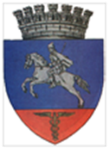                 Direcția Control Comercial si Protectia Mediului                Nr.    281 din 05.02.2024                                                                                                                            Aprob                                                                                                                  Director Executiv                                                                                                                Ing  Anghel Daniel                                         RAPORT DE ACTIVITATE In perioada 01 – 31 Ianuarie 2024, polițiștii locali din cadrul Direcției Control Comercial si Protectia Mediului  şi-au desfăşurat activitatea, conform atributiilor specifice, atribuţii conferite de Legea nr. 155/2010, H.G.nr. 1332/2010, respectiv Regulamentul de Organizare şi Funcţionare. S-au avut în vedere, în principal, actiuni organizate si desfasurate pe activitati comerciale, pe mediu si salubrizare, pe disciplina in constructii, pe respectarea HCL 194/2023, precum si pe alte linii.În luna Ianuarie 2024 polițiștii locali din cadrul Directiei Control Comercial si Protectia Mediului  :au efectuat actiuni de mentinere a unui climat optim in zona centrelor si unitatilor comerciale precum si actiuni de preventie.au acționat cu doua patrule mobile, pe raza Municipiului Calarasi pentru menținerea curățeniei mai ales în zona platformelor de gunoi, depistarea persoanelor, care aruncă gunoi în alte locuri decat cele special amenajate și a celor care caută prin deșeurile menajere din aceste locații; au efectuat pande si supravegheri la platformele de gunoi si in zonele din Municipiu, unde se arunca deseuri ( Str Popa Sapca, Intr. Petrosani, Str. Magura, Prel Sloboziei, Ing Ciulinaru, Prel Dobrogei, Oborul Nou) in colaborare cu  colegii de la Serviciul de Gospodarire Comunala din cadrul Primariei Calarasi.au actionat in urma sesizarilor primite prin Dispeceratul Politiei Locale verificand lucrari de constructii intr-un imobil din Mun Calarasi, precum si o sesizare privind nerespectarea normelor de igiena in locuinta proprietate personala. au procedat la verificarea sesizărilor primite de la cetățeni cu privire la tulburarea ordinii și liniștii publice sau nerespectarea normelor de conviețuire, aplicând măsurile coercitive funcție de fiecare caz în parte ;În perioada 01 – 31 Ianuarie 2024 polițiștii locali din cadrul Direcției Control Comercial si Protectia Mediului  au legitimat un număr de 10 persoane, au intervenit la 2 sesizări primite prin Dispeceratul Politiei Locale Calarasi si au aplicat un număr de 3 sancțiuni contravenționale (în valoare de 3.200 lei) și 2 avertismente verbale (Legea 61/1991 și H.C.L. 194/2023), după cum urmează:Legea nr. 61/1991 – R - sancționarea faptelor de încălcare a unor norme de conviețuire socială, a ordinii și liniștii publice – 2 fapte constatate fiind aplicate sancțiuni contravenționale cu amendă în valoare de 2.200 lei ;H.C.L. 194/2023 – privind Regulamentul de gospodărire comunală a municipiului – 1  fapta constatata, fiind aplicate sancțiuni contravențională în valoare de 1.000 lei dar și cu avertisment scris ;De asemenea, a fost intocmit 1 Proces verbal de constatare pe Legea 50/1991 -R- privind autorizarea executarii lucrarilor de constructii, care a fost inaintat Directiei de Urbanism din cadrul Primariei Municipiului Calarasi pentru luarea masurilor care se impun.Politist Local Principal,Simion Monica